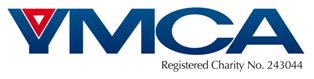 JOB DESCRIPTIONJob Title:		Casual Camp Leader Programme:		Nottinghamshire YMCA Day Camps (NYMCA)Department: 	Children, Youth & Families DepartmentResponsible to:	Camps Service ManagerLocation:	Camp Williams – The Nottingham Emmanuel School, West BridgfordHours:		           50 hours per weekDates: 		Initially October School Holidays: Monday 18th October – Friday 29th October 2021Opportunities to deliver on future camps throughout 2021/22.Salary:		National Minimum Wage dependent upon ageJob PurposeTo lead the delivery of enjoyable and safe coaching and activity sessions within YMCA Day Camps with children aged 4-15 years old. To be responsible for maintaining daily attendance registers and the administration of first aid duties including completion of detailed, accurate accident / incident forms.To manage a group of children travelling to/from and during swimming sessions, supervise the children whilst in the pool with the children ensuring they are always safe throughout the swimming session. To ensure you are aware of and delivering within all policies and procedures relating to most recent EYFS Ofsted guidelines.To support the development of an organisational culture that puts our Christian Core Values– Caring, Honesty, Respect and Responsibility - at the centre of all we do. Principal ResponsibilitiesTo create a stimulating, safe and fun environment To support planning, preparation and delivery of activity (sports, arts and crafts etc) sessions to meet a range of children’s needs To demonstrate and promote a commitment to equality, diversity and inclusion within a coaching environmentTo use a variety of strategies to maximise participation for all children including those with special educational needs and high achieversTo encourage children in developing their self-esteem, respect for others and to be a positive role model To successfully use a range of effective behaviour management strategiesTo work as part of an effective team with colleaguesTo liaise closely with parents / guardians, children, school staff, colleagues, and line managers on a regular basisTo maintain accurate attendance registers and other forms / records in line with Data Protection requirements To escalate any safeguarding concerns to senior members of the team, urgently and in line with agreed Safeguarding Policy and Procedure  General Responsibilities 1	Ambassador for the YMCA	To act as an advocate and ambassador of the YMCA; promoting and exemplifying the YMCA’s core values, mission, vision, and ethos and to positively and proactively protect the YMCA’s reputation.2 	Other DutiesTo undertake any other duties and responsibilities as may be assigned by your Line Manager or anyone else designated by the Chief Executive Officer, as necessary. To work in a flexible way to ensure that workload is completed and to undertake any other jobs commensurate with the seniority of the post.3 	Discretion to ActTo exercise discretion in the performance of the duties of the post, to use best practice and to ensure the effective and efficient use of resources.  Nothing in this Job Description is intended to authorise the post-holder to undertake responsibilities that belong properly to trustees and members of the Executive Management Team unless properly authorised to do so by the Chief Executive directly or through an appropriate manager.4 	Relationships and ConfidentialityTo establish, maintain and enhance team-working with colleagues and staff of Nottinghamshire YMCA and to keep confidential all information about individuals and the business of Nottinghamshire YMCA. Any breach of confidentiality will be treated seriously and may lead to dismissal.5 	Association EthosTo support the Christian ethos and core values of the Association. The Association is committed to equality of opportunity and expects all staff and casual workers to abide by our Equality and Diversity Policy.6         Health and SafetyTo adhere to the Association’s Health and Safety policies at all times.Line Management Responsibility:	To provide support and guidance for all Junior Leaders and volunteers during summer camp. PERSON SPECIFICATIONPlease ensure that you address all the requirements marked with an “A”in the final column as we will be looking for this information when ShortlistingJob Title: Casual Camp Leader*When Assessed – (A) on Application form, (I) At Interview, (T) During Test, (D) From Documentary evidence e.g. references, qualifications (relevant qualifications will be checked at the interview stage), driving license etcNottinghamshire YMCA is committed to promoting diversity and practicing equality of opportunityNottinghamshire YMCA is committed to the protection of children and vulnerable adultsCriteriaRequirements*How AssessedExperience1.1 Practical experience of working with school aged children (approximately 4 – 15) on a voluntary or paid basisA, IExperience1.2 Practical experience and knowledge of coaching a range of sporting activitiesA, IEducation/ Training / Qualifications2.1 Paediatric First aid qualification (desirable) or willingness to attain A, DEducation/ Training / Qualifications2.2 Full driving licence (desirable)A, DEducation/ Training / Qualifications2.3 Level 1, Level 2 or experience in coaching/leading Sports, Arts, Music, Outdoor activities (essential)A, DEducation/ Training / Qualifications2.4 Understanding of Safeguarding Children and Young People policies and proceduresA, ISkills & Abilities3.1 Ability to work to agreed policies and procedures A, ISkills & Abilities3.2 Able to demonstrate resourcefulness, flexibility and adaptability coupled with the ability toplan, organise and prioritise work effectivelyA, ISkills & Abilities3.3 Able to communicate effectively verbally and in writingA, ISkills & Abilities3.4. Able to demonstrate child and behaviour management skillsISkills & Abilities3.5 Able to relate well to children and young people of various ages and abilities ISkills & Abilities3.6 Ability to plan and deliver sessions to children of differing abilitiesA, ISkills & Abilities3.7 Ability to understand professional boundaries and to act as a positive role model at all times ISkills & Abilities3.8 Able to enter the swimming pool and supervise the safety of children during all sessionsIOther work related requirements4.1 Ability to support the Christian core values of the AssociationIOther work related requirements4.2 Willingness to undergo a satisfactory enhanced DBS check and to register with the DBS Update Service OR hold a satisfactory enhanced DBS check for the correct workforce plus existing registration for the DBS Update ServiceAOther work related requirements4.3 Understanding of the needs of people from diverse cultural, social and racial backgroundsDOther work related requirements4.4 Access to an appropriately insured and taxed vehicle and willingness and flexibility to move between sites as necessary (desirable)A, I4.5 Willingness to provide cover for colleagues at other schools and outlets as requiredA, I